         „Ob“      oder    „dass“    ??? Jemand  sucht  nach  einer  Information / Antwort : 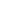 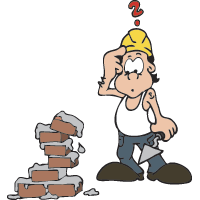 Beispielsätze: Peter fragt ,  ob  du  ein  neues  Computerspiel  hast.Monika  ist  nicht  sicher ,  ob  sie  alle  Aufgaben  richtig  gelöst  hat.Jan  weiβ  nicht ,  ob  er  sich  diese  Reise  leisten  kann.  Maike  möchte  erfahren , ob  Tobias  sie  liebt .   Jemand  braucht  keine  Information  /  er/sie  weiβ  die  Antwort :                                            dass                           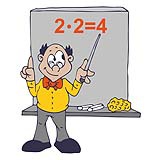 Beispielsätze: Peter  hat  mir gesagt ,  dass  du  ein  neues  Computerspiel  hast.   Monika  ist  sicher , dass  sie  alle  Aufgaben  richtig    gelöst  hat .   Jan   ist   überzeugt , dass  er  sich  diese  Reise leisten  kann . Maike  weiβ , dass   Tobias  sie  liebt ./  Bilderquelle:  www.bilderkiste.de /.                                                                      Bitte  folgende Sätze zu  ergänzen :1.     Thomas   möchte  wissen ,  ....... wir  ihn  im  Juni  besuchen . 2.      Unsere  Eltern   wissen ,  .......  wir  sie  lieben . 3.      Ich  habe  ihm  gesagt ,  .......  meine  Tochter  krank  ist .4.      Der  Arzt  hat  gefragt , .......  sein  Patient  Fieber  hat .5.      Mein  Lehrer  ist  sicher ,  .......  ich  meine  Prüfung  problemlos  ablege . 6.      Ich  möchte  erfahren ,  .......  er  wirklich  Manuela  geheiratet  hat .7.      Deine  Schwester   ist  überzeugt ,  .......  sie  schöne  Geschenke  bekommt .8.     Seid  ihr  sicher , .......  ihr   keine  Hilfe  braucht ?9.     Eure  Kinder  haben  gefragt ,  .......  ich  am  Samstag  zu  Besuch  komme .10.   Der  Lehrer  weiβ , .......  diese  Klassenarbeit  schwer  ist .11.    Wir  möchten  fragen ,  .......  dein  Auto  wieder  beim  Mechaniker  steht .12.    Der  Sportler weiβ , .......  er  jeden  Tag  trainieren  muss .  13.    Diese   Schüler  sind  nicht  sicher ,  .......  sie  in  Mathe   gute  Noten  erhalten.14.    Ihre  Oma  fragt,  .......  ihre  Enkelkinder  pünktlich kommen .15.    Ich  informiere meine  Freunde , ....... ich  bald  ins  Ausland  fahre .16.    Gestern  hat  er  gefragt , ......  ich  ihn  mag .17.   Alle  wissen ,  .......  Markus  neues  Auto  gekauft  hat .18.    Wir  wollen  erfahren , .......  unsere  Vorschläge  unserem  Chef  gefallen .19.     Elke  ist   sicher , .......  ihr  Projekt  am  besten  ist.20.     Meine  Mama  weiβ  schon, .......  unser  Hund  entlaufen  ist.    „Ob“      oder    „dass“ -  Lösung :obdassdassobdassobdassdassobdassobdassobobdassobdassobdassdass